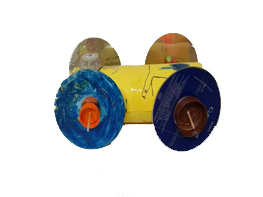 ANNEXESNe pas montrer les photos à votre enfant avant de faire l’expérience !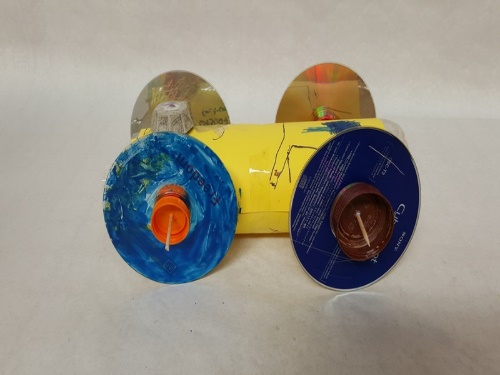 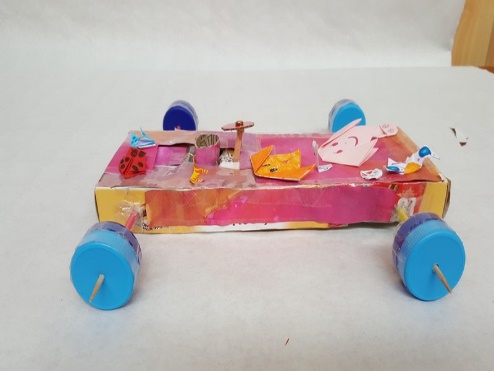 plan incliné :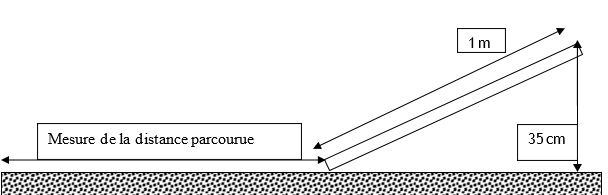 